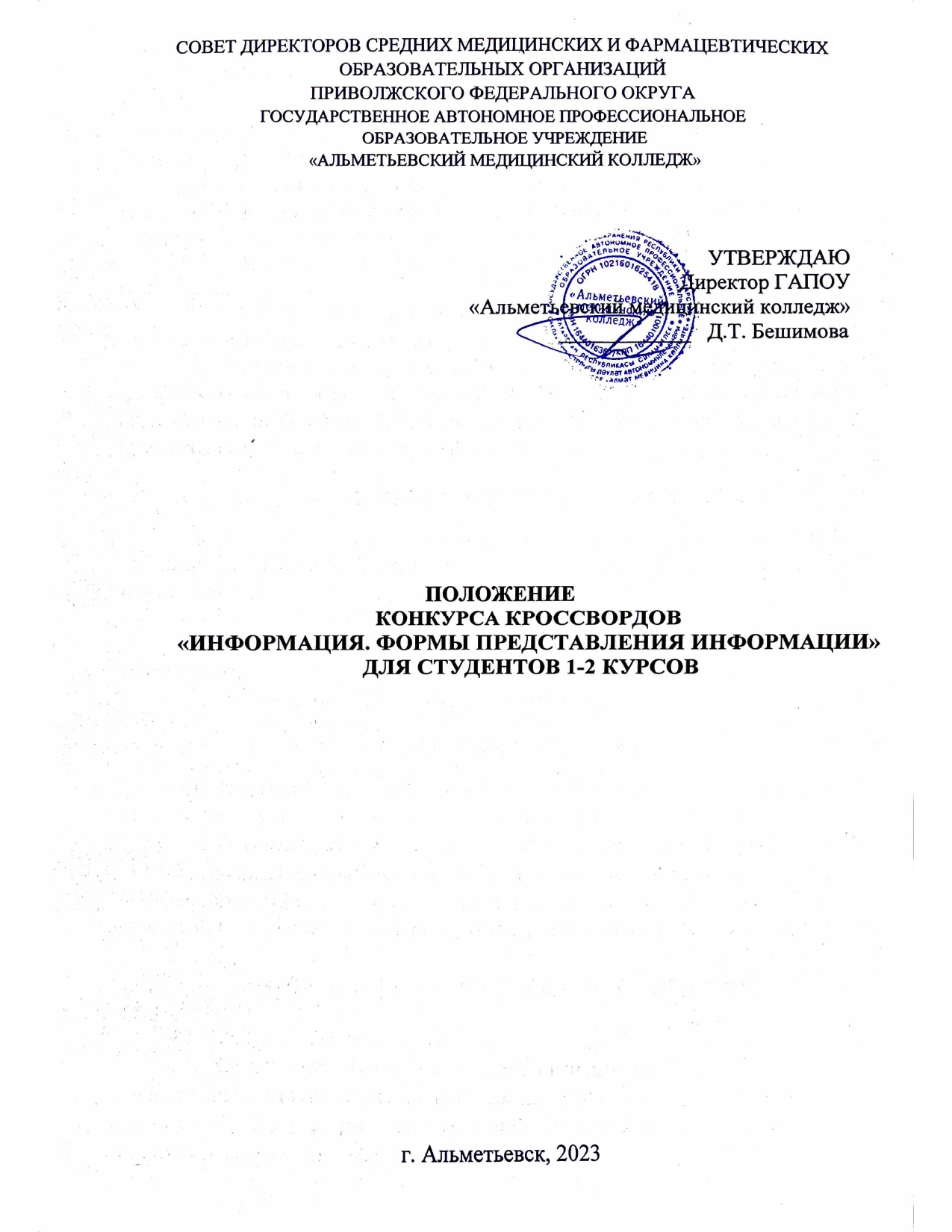 1. ОБЩИЕ ПОЛОЖЕНИЯНастоящее положение определяет порядок организации и проведения Конкурса кроссвордов «Информация. Формы представления информации» (далее – Конкурс) среди студентов 1-2 курсов средних медицинских и фармацевтических образовательных организаций Приволжского федерального округа, её организационно-методическое обеспечение, правила участия в Конкурсе и порядок определения победителей и призёров. Организатором Конкурса является ГАПОУ «Альметьевский медицинский колледж».Для организационно-методического обеспечения проведения Конкурса создается и утверждается экспертная комиссия.  Информация о сроках, условиях проведения, а также результатах Конкурса размещается на сайте ГАПОУ «Альметьевский медицинский колледж» https://edu.tatar.ru/almet/page822423.htm в разделе «Конкурсы/ Мероприятия/ Олимпиады», а также на сайте https://almetmed.ru/ в разделе «Конкурсы».2. ЦЕЛЬ И ЗАДАЧИ КОНКУРСАЦелью конкурса является выявление наиболее одаренных и талантливых студентов, совершенствование их общих и профессиональных компетенций. Задачи Конкурса:создать условия для интеллектуального развития и саморазвития обучающихся;углубление знаний, полученных в процессе обучения.3. УЧАСТНИКИ КОНКУРСА3.1. К участию в конкурсе приглашаются студенты 1-2 курсов средних медицинских и фармацевтических образовательных организаций ПФО.3.2. Участие в Конкурсе является добровольным и бесплатным.3.3. Количество участников от каждой образовательной организации –  не более 3. Конкурсная работа выполняется индивидуально, под руководством 1 руководителя. К участию в Конкурсе принимаются только авторские разработки.4. ОРГАНИЗАЦИЯ И ПРОВЕДЕНИЕ КОНКУРСА4.1. Конкурс проводится заочно.4.2. Организатор формирует организационный комитет и экспертную комиссию для анализа материалов, присланных на Конкурс. Экспертная комиссия выполняет функции жюри, определяет победителей и призеров и оформляет протокол на основе оценочных листов. 4.3. Для участия в Конкурсе необходимо заполнить заявку (Приложение 1).4.4. Отправляя заявку, участник соглашается с условиями настоящего положения о Конкурсе. В случае, если участие принимают несколько конкурсантов, заявка оформляется на каждого.4.5.	Конкурс проводится в два этапа:  этап – с 16 октября по 25 октября 2023 г. – предоставление заявки и конкурсной работы. Заявки и работы высылаются в электронном виде на адрес электронной почты организатора Ivilina.09@mail.ru с указанием в теме сообщения Ф.И.О. участника и наименование образовательной организации. Заявки и конкурсные работы, присланные позднее заявленного срока, к участию не принимаются.  2 этап – с 26 октября по 09 ноября 2023 г. – работа экспертной комиссии по оценке предоставленных материалов.4.6.	Присланные на Конкурс работы не рецензируются и не возвращаются. При получении конкурсных материалов будет выслано уведомление об их получении в течение рабочего дня. Если уведомление не получено, просьба повторить отправку материалов с пометкой «ПОВТОР».5. ОСНОВНЫЕ ТРЕБОВАНИЯ К КОНКУРСНЫМ РАБОТАМ5.1 Составить и представить кроссворд на тему: «Информация. Формы представления информации»;5.2 Работа создается средствами ПК. Оформляется электронный документ: кроссворд + ответы на отдельном листе формат А4 (в текстовом редакторе MS Word);5.3 Объем кроссворда не менее 20 слов;5.4 Кроссворд может иметь как горизонтальное, так и вертикальное расположение.6. КРИТЕРИИ ОЦЕНКИ КОНКУРСНЫХ РАБОТ7. ПОДВЕДЕНИЕ ИТОГОВ КОНКУРСА И НАГРАЖДЕНИЕ ПОБЕДИТЕЛЕЙ7.1. По итогам конкурса экспертная комиссия определяет победителя (1 место), призеров Конкурса (2 и 3 место), остальные награждаются сертификатами участника Конкурса.7.2. Все дипломы и сертификаты высылаются в электронном виде по электронной почте, указанной в заявке, не позднее 30.11.2023 г.7.3. Организационный комитет не предоставляет комментарии и объяснения по результатам и итогам конкурса. Апелляции не принимаются. 8. ОРГАНИЗАЦИОННЫЙ КОМИТЕТМохова Ольга Михайловна – преподаватель ГАПОУ «Альметьевский медицинский колледж», телефон для связи – 89872313637Туманова Ивилина Ильдаровна – преподаватель ГАПОУ «Альметьевский медицинский колледж», телефон для связи – 890471567359. ЭКСПЕРТНАЯ КОМИССИЯ Бешимова Д.Т. – директор ГАПОУ «Альметьевский медицинский колледж» –  председатель экспертной комиссии;Париенко Гульфира Шамиловна – заведующий научно-методическим отделом ГАПОУ «Альметьевский медицинский колледж – эксперт;Тимаева Алина Айратовна – методист ГАПОУ «Альметьевский медицинский колледж» – эксперт;Туманова Ивилина Ильдаровна – председатель ЦМК общеобразовательных учебных предметов, общегуманитарных, социально-экономических и естественнонаучных дисциплин – эксперт;Мохова Ольга Михайловна – преподаватель информатики ГАПОУ «Альметьевский медицинский колледж» – эксперт.Приложение 1ЗАЯВКАна участиев конкурсе кроссвордов«Информация. Формы представления информации»для студентов 1-2 курсовНаправляя заявку на участие в Олимпиаде, даю согласие на обработку персональных данных (в соответствии с Федеральным законом «О персональных данных от 27.07.2006 № 152 – ФЗ) Внимание! Заявки принимаются в формате MS Word. №КритерииКоличество баллов1Соответствие требованиям, предъявляемым к оформлению, структуре и содержаниюот 1 до 52Сложность вопросовот 1 до 53Полное раскрытие темы и соответствие содержания заявленной темеот 1 до 54Творческий подход автораот 1 до 55Использование нестандартных подходов и приемовот 1 до 5Итого максимальная сумма балловИтого максимальная сумма баллов25Образовательное  учреждениеОбразовательное  учреждениеПолное наименование образовательного учреждения (по Уставу) Сокращенное наименование образовательного учрежденияЭлектронный адрес ОУТелефон (с кодом города) Ф.И.О. руководителя ОУ Сведения об участникеСведения об участникеФ.И.О. участника полностьюФ.И.О. и должность руководителя полностью Курс, специальностьКонтактный телефонe-mail участника